中學藝術教育卓師工作室創意教學設計示例源心繪簡介源心繪即圖像式塗鴉，其解難的感觀能力，為一切創作之本；是天賦獨特語言，無需藝術基礎，摒棄可見物象及符號；藉線條元素，啟發共通直覺，直接觸動心靈，表達情感。源心繪是內窺工具，不受理性控制的抽象思維語言，感觀和圖像成為思想本身。無需依從規則，自我探索時獲得完全自由。純粹以視覺語言，進入內在思考。源心繪傳遞無名的內在感覺，其結構代表感覺和情緒本質。源心繪探索內在概念性思考，只能透過圖像感受，非語言所能比擬。以自我探索為創意核心，培養學生天賦而久被埋沒的創意。藝術可以成為自我探索和表達工具，有助建立自我形象。教學步驟向學生介紹不同線條的特性，如快速、緩慢、明亮、陰暗、光滑、粗糙、流暢、斷斷續續。示例如下：讓學生學習源心繪序曲，瞭解源心繪的語言及規則。學習源心繪無需有任何藝術基礎，純粹運用不同線條的特性，不可出現任何圖像或符號。讓學生透過回顧以往經歷，重新體驗當時的情緒。要求學生在工作紙上以不同線條和色彩表達與以下情境如憤怒、喜樂、寂寞、平安、女性化、強而有力、沮喪、患病相配合的塗鴉。集合所有學生同一情境的塗鴉並進行分析。讓學生按情境分組，在其中尋覓共通直覺：不同的人在同一情境下，透過源心繪所產生的圖形結構很相似，即表示大家有共通的直覺。這種直覺無需，也無從學習。作畫的人和賞畫的人，借助刺激神經系統，透過塗鴉直接溝通。學生透過「在做中學」，透徹理解同一情境的圖形結構特性，並向全班總結並分享心得。不同情境共通直覺示例如下：讓學生繪畫源心繪自畫像：用源心繪畫自畫像時，純粹用線條、顏色去表達，以圖形結構特性，探索以下問題如：「我希望別人如何總結我的一生？」「我希望生命有何突破？」等。以源心繪回應所有問題後，源心繪自畫像隨即完成。在課堂中邀請幾位學生，闡釋其源心繪自畫像的塗鴉所表達的意思。以下為摘錄自本人著作《源心繪 - 在塗鴉中發現自己》的其中一幅源心繪自畫像及其所闡釋的意思，以供參考。（圖片摘自董謝小華《源心繪 - 在塗鴉中發現自己》）參考書目董謝小華（2009）。《源心繪 - 在塗鴉中發現自己》，香港：突破出版社。課         題： 源心繪——透過自動主義和感官心理學提升創造力授課教師：謝小華老師（中學藝術教育卓師工作室組長）學         校：賽馬會體藝中學教授科目：視覺藝術科教授對象：中四授課日期： 2018年10月22日 （星期一） 授課時間：13:15 - 16:15 學習目標：讓學生掌握源心繪語言規則，即以圖像式塗鴉認識自我及啟發創意，學習不同線條素質，以不同線條表達不同的情境。讓學生尋覓不同顏色及線條的共通直覺，即隱含但有顯著結構特徵的圖案，經歷重要非語言思維及解難過程。讓學生透過源心繪經歷自我發現的過程，超越繪畫物象的限制，拆卸內心的圍牆，探索自己的內心世界，認識自己從不知曉的領域，從新角度認識自己。訓練學生以源心繪的自動主義及感觀心理，啟發創意。讓學生明白創意是天賦能力，使學生可以更有信心創作。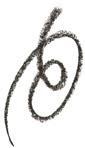 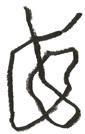 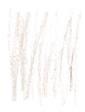 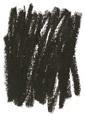 快速緩慢明亮陰暗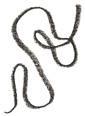 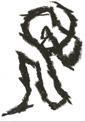 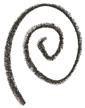 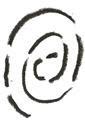 光滑粗糙流暢斷斷續續憤怒喜樂寂寞平安女性化強而有力沮喪患病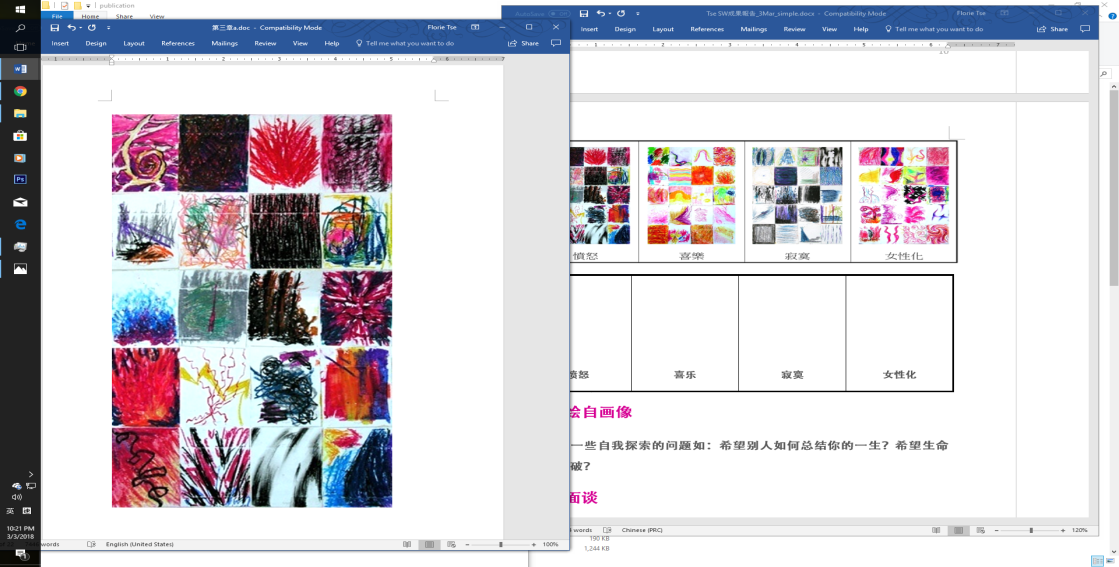 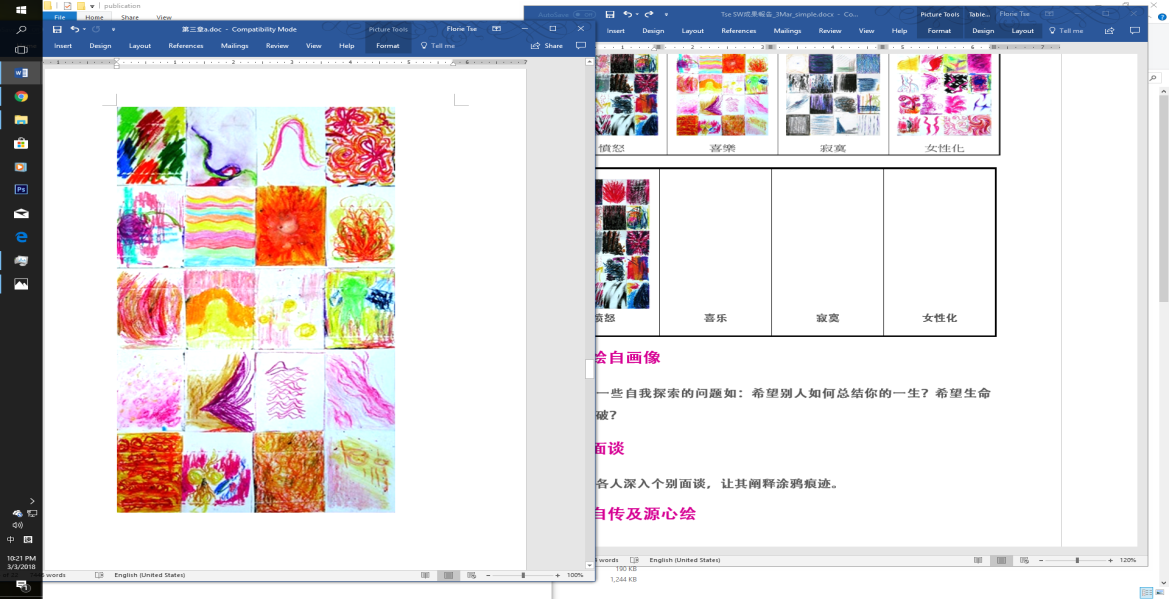 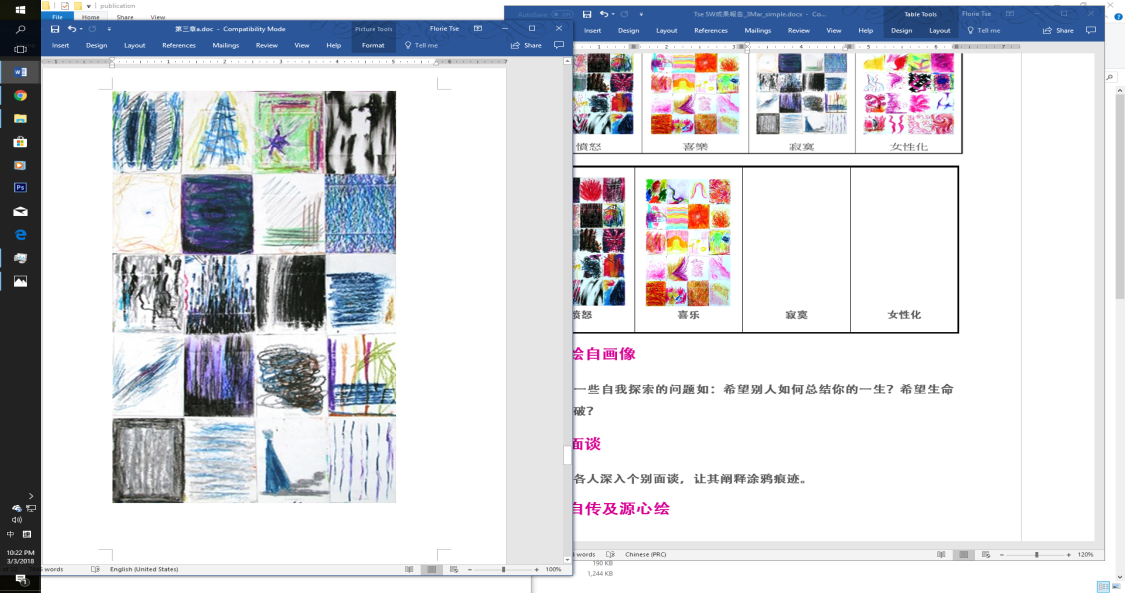 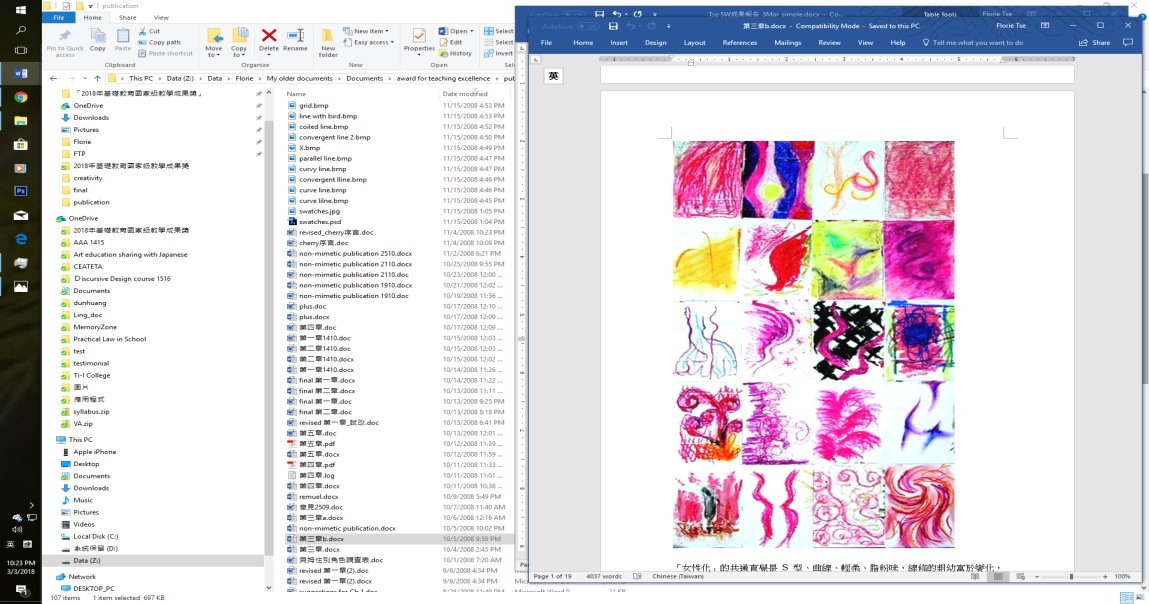 憤怒喜樂寂寞	女性化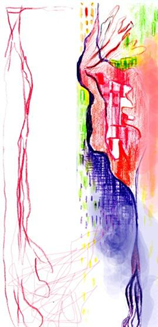 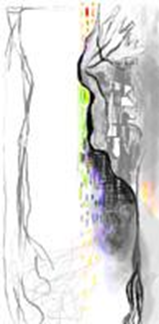 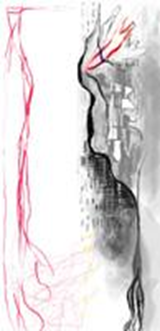 學生源心繪自畫像我希望別人如何總結我的一生？我希望別人會認為我的生活多姿多彩，如那些色彩豐富的小點。我希望別人會喜歡我，說我是一個好女孩。我希望生命有何突破？我以倒置及放大的形象，表示期望自己的性格有所突破。我不想再做內向的人，期望可以不受框架的限制，有所突破，可以隨心所欲。 